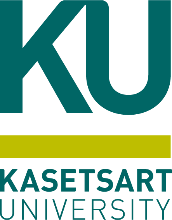 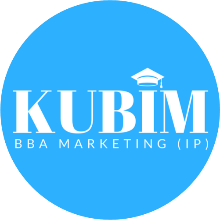 Lesson  PlanBachelor  of  Business Administration  Program in  Marketing(International  Program)(Update May 17, 2017)Marketing  Subjects  Course  DescriptionsBusiness  Subjects  Course  DescriptionsYear 1 Semester 1	Credit (Lecture Hour - Lab Hour - Self Study Hours)Year 1 Semester 1	Credit (Lecture Hour - Lab Hour - Self Study Hours)Year 1 Semester 1	Credit (Lecture Hour - Lab Hour - Self Study Hours)01130171Financial of Accounting3(3-0-6)01132111Principles  of Management3(3-0-6)01132142Business and Legal Environment3(3-0-6)01175xxxPhysical Educations1(0-2-1)Science & Math Studies	3( -  - )Social Science Studies3( -  - )TotalTotal16( -  - )Year 1 Semester 2	Credit (Lecture Hour - Lab Hour - Self Study Hours)Year 1 Semester 2	Credit (Lecture Hour - Lab Hour - Self Study Hours)Year 1 Semester 2	Credit (Lecture Hour - Lab Hour - Self Study Hours)01108111Microeconomics   I3(3-0-6)01130172Management  Accounting3(3-0-6)01134111Principles  of Marketing3(3-0-6)Social Science Studies3( -  - )Foreign Language (Non Thai)3( -  - )Science & Math Studies3( -  - )TotalTotal18( -   - )Year 2 Semester 1	Credit (Lecture Hour - Lab Hour - Self Study Hours)Year 2 Semester 1	Credit (Lecture Hour - Lab Hour - Self Study Hours)Year 2 Semester 1	Credit (Lecture Hour - Lab Hour - Self Study Hours)01108112Macroeconomics   I3(3-0-6)01133211Operations Management3(3-0-6)01134212Consumer Behavior3(3-0-6)01175xxxPhysical Educations1(0-2-1)Foreign Language (Non Thai)3( -  - )Humanities Studies3( -  - )TotalTotal16( -  - )Year 2 Semester 2	Credit (Lecture Hour - Lab Hour - Self Study Hours)Year 2 Semester 2	Credit (Lecture Hour - Lab Hour - Self Study Hours)Year 2 Semester 2	Credit (Lecture Hour - Lab Hour - Self Study Hours)01108112Business Finance3(3-0-6)01133211Business Statistics3(3-0-6)01134212Quantitative Analysis for Decision Making inBusiness3(3-0-6)01175xxxProduct and  Price Policy1(0-2-1)Foreign Language (Non Thai)3( -  - )TotalTotal15( -  - )Year 3 Semester 1	Credit (Lecture Hour - Lab Hour - Self Study Hours)Year 3 Semester 1	Credit (Lecture Hour - Lab Hour - Self Study Hours)Year 3 Semester 1	Credit (Lecture Hour - Lab Hour - Self Study Hours)01134321International Marketing3(3-0-6)01132342Business Tax System3(3-0-6)01134351Integrated  Marketing Communication3(3-0-6)Free Elective3( -  - )Specific Elective6( -  - )TotalTotal18( -  - )Year 3 Semester 2	Credit (Lecture Hour - Lab Hour - Self Study Hours)Year 3 Semester 2	Credit (Lecture Hour - Lab Hour - Self Study Hours)Year 3 Semester 2	Credit (Lecture Hour - Lab Hour - Self Study Hours)01134412Sales Forecasting3(3-0-6)01134353Customer Relationship Management3(3-0-6)01134341Marketing Channel Management3(3-0-6)Free Elective3( -  - )Specific Elective6( -  - )TotalTotal18( -   - )Year 4 Semester 1	Credit (Lecture Hour - Lab Hour - Self Study Hours)Year 4 Semester 1	Credit (Lecture Hour - Lab Hour - Self Study Hours)Year 4 Semester 1	Credit (Lecture Hour - Lab Hour - Self Study Hours)01134411Marketing Management3(3-0-6)Foreign Language 1 Language3( -  - )Specific Elective9( -  - )TotalTotal15( -  - )Year 4 Semester 2	Credit (Lecture Hour - Lab Hour - Self Study Hours)Year 4 Semester 2	Credit (Lecture Hour - Lab Hour - Self Study Hours)Year 4 Semester 2	Credit (Lecture Hour - Lab Hour - Self Study Hours)01132413Strategic Management3(3-0-6)01134491Basic Research  Methods  in Marketing3(3-0-6)01134497Seminar101134498Special Problems3Specific Elective3( -  - )Foreign  Language 1 Language3( -  - )TotalTotal16( -  - )01134111Principles of Marketing3(3-0-6)	Nature and process of marketing. Concepts, role, functions and factors of marketing. Market segmentation. Selecting target market. Consumer behavior. Marketing mix and marketing research.	Nature and process of marketing. Concepts, role, functions and factors of marketing. Market segmentation. Selecting target market. Consumer behavior. Marketing mix and marketing research.01134212Consumer Behavior3(3-0-6)	Principles and analysis of consumer behavior. Considering factors for buying decision both internal and external factors. Including the results from studying consumer behavior to set up marketing strategies.	Principles and analysis of consumer behavior. Considering factors for buying decision both internal and external factors. Including the results from studying consumer behavior to set up marketing strategies.01134311Purchasing3(3-0-6)	Role and importance of purchasing in modern business.
The responsibility of purchasing officer. Relations with other departments in an organization. Purchasing's policies and rules. Centralization and decentralization of purchasing. The determination of specification, quantity and source. Contract and legal problems. Data analysis of bill order, cost, price, profit, capital and risk.	Comparing the benefit between producing, purchasing and rent.	Role and importance of purchasing in modern business.
The responsibility of purchasing officer. Relations with other departments in an organization. Purchasing's policies and rules. Centralization and decentralization of purchasing. The determination of specification, quantity and source. Contract and legal problems. Data analysis of bill order, cost, price, profit, capital and risk.	Comparing the benefit between producing, purchasing and rent.01134312Sales Management3(3-0-6)	Sales organization. Sales planning policies. Recruiting, screening and selecting applicants. Sales compensation. Sales incentive by good moral supports. Sales planning and analysis. Sales quotas. Sales budgeting. Sales and cost analysis. Sales evaluation and controlling.	Sales organization. Sales planning policies. Recruiting, screening and selecting applicants. Sales compensation. Sales incentive by good moral supports. Sales planning and analysis. Sales quotas. Sales budgeting. Sales and cost analysis. Sales evaluation and controlling.01134314Marketing Ethics3(3-0-6)	Concepts of marketing ethics. Marketing ethics of business institutions. Factors determining marketing ethics. Marketing ethic approach in planning marketing strategies. Problems and arguments concerning in implementation of marketing ethics.	Concepts of marketing ethics. Marketing ethics of business institutions. Factors determining marketing ethics. Marketing ethic approach in planning marketing strategies. Problems and arguments concerning in implementation of marketing ethics.01134315Marketing for Social and Environment Responsibility3(3-0-6)	Definition, importance, concepts and philosophy of marketing for social, environment responsibility. Marketing Mix for social and environmental  responsibility Using marketing management for changing consumers and business behaviors to responsible for society and environment in order  to reach the sustainable development. Case studies.	Definition, importance, concepts and philosophy of marketing for social, environment responsibility. Marketing Mix for social and environmental  responsibility Using marketing management for changing consumers and business behaviors to responsible for society and environment in order  to reach the sustainable development. Case studies.01134321International Marketing3(3-0-6)	Importance and environment of international marketing. Roles and policies of government. Criteria for products and markets selections. Packaging, pricing, handling, agent selecting and promotion. Planning and controlling. Problems and barriers in international marketing.	Importance and environment of international marketing. Roles and policies of government. Criteria for products and markets selections. Packaging, pricing, handling, agent selecting and promotion. Planning and controlling. Problems and barriers in international marketing.01134322Electronic Marketing3(3-0-6)	Planning and strategy for electronic marketing. The strategy of analyzing environment, consumer behavior, market segmentation, market targeting and market positioning. Managing product, price and distribution on internet. Electronic marketing communication and customer relationship management.	Planning and strategy for electronic marketing. The strategy of analyzing environment, consumer behavior, market segmentation, market targeting and market positioning. Managing product, price and distribution on internet. Electronic marketing communication and customer relationship management.01134323Strategic Marketing Planning3(2-2-5)	Writing marketing plan. Examine how marketing plans can change with the life cycle or market conditions of product or service. Developing a model of marketing plan that include an analysis of internal and external environment, segmentation, marketing and product positioning, and defining marketing mix strategy; product, pricing, distribution and promotion.	Writing marketing plan. Examine how marketing plans can change with the life cycle or market conditions of product or service. Developing a model of marketing plan that include an analysis of internal and external environment, segmentation, marketing and product positioning, and defining marketing mix strategy; product, pricing, distribution and promotion.01134324Sport Marketing3(3-0-6)	Knowledge and Understanding about the applications of marketing and strategic marketing concepts to sport products and services, and the marketing of non-sport products through an association to sports. Strength, Weakness, Opportunities and Threats analysis of sporting organizations, sponsorships, branding, promotions, public relations, licensing, and research about sports consumer behavior.	Knowledge and Understanding about the applications of marketing and strategic marketing concepts to sport products and services, and the marketing of non-sport products through an association to sports. Strength, Weakness, Opportunities and Threats analysis of sporting organizations, sponsorships, branding, promotions, public relations, licensing, and research about sports consumer behavior.01134331Product and Price Policy3(3-0-6)	Manager's concepts in planning and setting product and price policy. Setting product mix. Developing marketing strategy for product and price related to product life cycle. Studying internal and external environment that influence and to set product and price policy.	Manager's concepts in planning and setting product and price policy. Setting product mix. Developing marketing strategy for product and price related to product life cycle. Studying internal and external environment that influence and to set product and price policy.01134341Marketing Channel Management3(3-0-6)	Nature, structure and type of marketing channel. Role, function and development of channel systems. Conflict and co-operation of marketing institutions. Selecting, evaluating and controlling marketing channel. Factors and environment that effect marketing channel management.	Nature, structure and type of marketing channel. Role, function and development of channel systems. Conflict and co-operation of marketing institutions. Selecting, evaluating and controlling marketing channel. Factors and environment that effect marketing channel management.01134342Retailing3(3-0-6)	Characteristic and revolution of retailing. Retailing institutions. Retailing management. Location. Organizational management. Personnel management. Merchandising management. Price setting. Promotion methods and retailing services. Controlling system and trend of retailing business.	Characteristic and revolution of retailing. Retailing institutions. Retailing management. Location. Organizational management. Personnel management. Merchandising management. Price setting. Promotion methods and retailing services. Controlling system and trend of retailing business.01134351Integrated Marketing Communication3(3-0-6)	Marketing communication strategy through advertising, sales promotion, personal selling, public relations, direct marketing and other communications. Creating brand awareness, brand image and buying behavior.	Marketing communication strategy through advertising, sales promotion, personal selling, public relations, direct marketing and other communications. Creating brand awareness, brand image and buying behavior.01134353Customer Relationship Management3(3-0-6)	Marketing process to build long-term relationship with customers. Marketing programs decision to create good understanding and relationship between organizations and market, including customers and stakeholders. Value added buying decision through win-win strategy. Strategy for customer retention, new customer acquisition, and customer win back.	Marketing process to build long-term relationship with customers. Marketing programs decision to create good understanding and relationship between organizations and market, including customers and stakeholders. Value added buying decision through win-win strategy. Strategy for customer retention, new customer acquisition, and customer win back.01134354Salesmanship3(3-0-6)	Principles of selling process. Analysis of the buying decisions process. Characteristics and behavior of consumer. Psychology in sales incentive. Principles of psychological for consumer motivation. Data collection for planning approach to target market. Training salesmen. Technique of negotiation relationship to customer and sales contracting.	Principles of selling process. Analysis of the buying decisions process. Characteristics and behavior of consumer. Psychology in sales incentive. Principles of psychological for consumer motivation. Data collection for planning approach to target market. Training salesmen. Technique of negotiation relationship to customer and sales contracting.01134355Sales Promotion3(3-0-6)	Definition, importance and objectives of sales promotion. Consumer promotion, trade promotion, sales force promotion, communication and selling promotion, Decision to select sales promotion tools. Roles of sender, receiver and Message of sales promotion. Marketing communication process and the effectiveness of sales promotion.	Definition, importance and objectives of sales promotion. Consumer promotion, trade promotion, sales force promotion, communication and selling promotion, Decision to select sales promotion tools. Roles of sender, receiver and Message of sales promotion. Marketing communication process and the effectiveness of sales promotion.01134356Advertising3(3-0-6)	Roles, importance, development and concept of advertising. Organizing of advertising, composition of advertising work, selecting media, preparing campaign, budgeting and evaluation of advertising.  Law and ethic concerning with advertising.	Roles, importance, development and concept of advertising. Organizing of advertising, composition of advertising work, selecting media, preparing campaign, budgeting and evaluation of advertising.  Law and ethic concerning with advertising.01134411Marketing Management3(3-0-6)	Concepts of marketing management. Roles and functions of marketing manager. Policy and strategy of product management, price management, channel management and promotion management. Analysis, planning, controlling and organizing. Problem and case study in marketing.	Concepts of marketing management. Roles and functions of marketing manager. Policy and strategy of product management, price management, channel management and promotion management. Analysis, planning, controlling and organizing. Problem and case study in marketing.01134412Sales Forecasting3(3-0-6)	Theory and importance of sales forecasting. Techniques and methods of forecasting: types of data, analyzing data in quantitative and qualitative. Factors influencing the reliability of forecasting including the application of forecasting output for improvement and development of the marketing plan.	Theory and importance of sales forecasting. Techniques and methods of forecasting: types of data, analyzing data in quantitative and qualitative. Factors influencing the reliability of forecasting including the application of forecasting output for improvement and development of the marketing plan.01134413Marketing and Decision Making3(3-0-6)	Responsibility of a marketing manager in decision making. Marketing problems, classification and grading. Scope of marketing decision making. Selection in problem solving technic and decision making technic. Building the theoretical base for developing a marketing decision making. Qualitative and quantitative decision making. Marketing planning process and decision making.	Responsibility of a marketing manager in decision making. Marketing problems, classification and grading. Scope of marketing decision making. Selection in problem solving technic and decision making technic. Building the theoretical base for developing a marketing decision making. Qualitative and quantitative decision making. Marketing planning process and decision making.01134421Export - Import Management3(3-0-6)	Principles and practices of export and import. Rules, regulation and Restriction of export and import. Documentations. Buying and selling contracts. Customs procedures. Packing, handling and transporting. Export-import payments. Organizing and managing export-import departments. Government offices and private institutions relating to export-import business.	Principles and practices of export and import. Rules, regulation and Restriction of export and import. Documentations. Buying and selling contracts. Customs procedures. Packing, handling and transporting. Export-import payments. Organizing and managing export-import departments. Government offices and private institutions relating to export-import business.01134422Service Marketing3(3-0-6)	Nature and scopes of service marketing. Type of service. Service consumer behavior. Marketing mix of service. Structure and development of service institution. Study in specific service business.	Nature and scopes of service marketing. Type of service. Service consumer behavior. Marketing mix of service. Structure and development of service institution. Study in specific service business.01134423Business to Business Marketing3(3-0-6)	Principles and Theory, including process of Business to Business Marketing which determine as product and service for business or Industry. The differences between consumer goods and business goods. Analysis of organizational buying behavior market segmentation, targeting market and market positioning strategic planning of business marketing planning, implementing and controlling of marketing mix. Management of corporate social responsibility for planning and implementing business marketing.	Principles and Theory, including process of Business to Business Marketing which determine as product and service for business or Industry. The differences between consumer goods and business goods. Analysis of organizational buying behavior market segmentation, targeting market and market positioning strategic planning of business marketing planning, implementing and controlling of marketing mix. Management of corporate social responsibility for planning and implementing business marketing.01134431Product Development and Design3(3-0-6)	Relation between marketing, design and manufacturing for product development and launching. Product development process, identifying customer needs, product concept generation, product architecture, industrial and manufacturing design, product launching, follow up and evaluation.	Relation between marketing, design and manufacturing for product development and launching. Product development process, identifying customer needs, product concept generation, product architecture, industrial and manufacturing design, product launching, follow up and evaluation.01134432Price Strategy3(3-0-6)	Price concept, effective pricing management, economic knowledge of pricing. Understanding customer behavior to pricing. Role of costs in pricing decision and analysis marketing profit competency.  Developing pricing strategies. Legal aspect of pricing strategy	Price concept, effective pricing management, economic knowledge of pricing. Understanding customer behavior to pricing. Role of costs in pricing decision and analysis marketing profit competency.  Developing pricing strategies. Legal aspect of pricing strategy01134442Principles of Logistics Management3(3-0-6)	Principles and process of logistics in order to support materials and finished goods logistics concept through main logistics activities. Logistics strategy management in globalization.	Principles and process of logistics in order to support materials and finished goods logistics concept through main logistics activities. Logistics strategy management in globalization.01134490Cooperative Education6	On the job training as a temporary employee according to the assigned project including report writing and presentation.	On the job training as a temporary employee according to the assigned project including report writing and presentation.01134491Research Methods in Marketing3(3-0-6)	Principles and methods in marketing research, identification of research problems, formulation of research objectives and hypotheses, collection of data, construction of questionnaire, data analysis and interpretation, application of statistics for research, report writing and presentation.	Principles and methods in marketing research, identification of research problems, formulation of research objectives and hypotheses, collection of data, construction of questionnaire, data analysis and interpretation, application of statistics for research, report writing and presentation.01134497Seminar1	Presentation and discussion on current interesting topics in marketing at the bachelor’s degree level.	Presentation and discussion on current interesting topics in marketing at the bachelor’s degree level.01134498Special Problems3	Study and research in marketing at the bachelor's degree level and compiled into written report.	Study and research in marketing at the bachelor's degree level and compiled into written report.01101181Microeconomics  I3(3-0-6)	Meaning, nature and methods of economic study. Economic problems. Functioning of the economy. Demand, supply, price, elasticity of demand and supply, application of demand and supply. Consumer behavior and utility. Production and cost, short-run cost and long-run cost, production in the long-run and the very long-run concerning progress and pollution. Price determination in different types of market, application of price theory. Income distribution, determination of wage, interest, and return on investment; poverty and inequality.	Meaning, nature and methods of economic study. Economic problems. Functioning of the economy. Demand, supply, price, elasticity of demand and supply, application of demand and supply. Consumer behavior and utility. Production and cost, short-run cost and long-run cost, production in the long-run and the very long-run concerning progress and pollution. Price determination in different types of market, application of price theory. Income distribution, determination of wage, interest, and return on investment; poverty and inequality.01101182Macroeconomics l3(3-0-6)	National income account. Determination of national income. Business cycle and national income fluctuations. Theories and measures of fiscal policies. Money and banking, monetary and income analysis. International trade and finance. Unemployment, inflation, economic growth and development. Comparative economic systems.	National income account. Determination of national income. Business cycle and national income fluctuations. Theories and measures of fiscal policies. Money and banking, monetary and income analysis. International trade and finance. Unemployment, inflation, economic growth and development. Comparative economic systems.01130172Management Accounting3(3-0-6)Prerequisite: 01130171	Role of management accounting; cost accounting; standard costing; activity based costing; budgeting; flexible budgeting; cost-volume-profit analysis; responsibility accounting; segment reporting; pricing decision; use of accounting information for management.Prerequisite: 01130171	Role of management accounting; cost accounting; standard costing; activity based costing; budgeting; flexible budgeting; cost-volume-profit analysis; responsibility accounting; segment reporting; pricing decision; use of accounting information for management.01131211Business Finance3(3-0-6)	Concepts and evolution of management. Managerial jobs. Business environment affecting business management. Business ethics and corporate social responsibility. Managerial roles and management functions of managers. Business decision-making, planning, organizing, leading, and controlling.	Concepts and evolution of management. Managerial jobs. Business environment affecting business management. Business ethics and corporate social responsibility. Managerial roles and management functions of managers. Business decision-making, planning, organizing, leading, and controlling.01132142Business and Legal Environment3(3-0-6)	Legal environment of business, definition, sources and classification of law. The judicial system, dispute settlement by court and arbitrators, legal liabilities of business.	Legal environment of business, definition, sources and classification of law. The judicial system, dispute settlement by court and arbitrators, legal liabilities of business.01132231Business Statistics3(3-0-6)	Statistics theories and methods for business application, central tendency and variation data measurement, probability distribution sampling  distribution, regression and correlation, forecasting and nonparametric statistics.	Statistics theories and methods for business application, central tendency and variation data measurement, probability distribution sampling  distribution, regression and correlation, forecasting and nonparametric statistics.01132332Quantitative Analysis  for  Decision  Making in Business3(3-0-6)Prerequisite: 01132231	Roles of quantitative analysis for business problem solving, concept and application of linear programming, sensitivity analysis, decision making tools, decision tree diagram, probability, queuing, Markov analysis, transportation model, inventory control, simulations and game theory.Prerequisite: 01132231	Roles of quantitative analysis for business problem solving, concept and application of linear programming, sensitivity analysis, decision making tools, decision tree diagram, probability, queuing, Markov analysis, transportation model, inventory control, simulations and game theory.01132342Business Tax System3(2-2-5)Prerequisite: 01132142 or 01453111	Role of taxation on country's development. Principles and effective tax practices, tax liability of individuals and businesses under the revenue code, custom tax, excise tax and taxes administered by local government.Prerequisite: 01132142 or 01453111	Role of taxation on country's development. Principles and effective tax practices, tax liability of individuals and businesses under the revenue code, custom tax, excise tax and taxes administered by local government.01132413Strategic Management3(3-0-6)Prerequisite: 01134111 and 01131211 or 01132221	Business strategy, policy and problem analysis by managerial level for business operating plan implementation.Prerequisite: 01134111 and 01131211 or 01132221	Business strategy, policy and problem analysis by managerial level for business operating plan implementation.01133211Operations Management3(3-0-6)Prerequisite: 01132111	Basic principles and functions in operations management. Planning, organizing design and control of operations system; quantitatively. Field study includedPrerequisite: 01132111	Basic principles and functions in operations management. Planning, organizing design and control of operations system; quantitatively. Field study included